Уважаемые предприниматели!В связи с приближением срока предоставления отчетов по сплошному обследованию субъектов малого и среднего предпринимательства  по формам № 1-предприниматель «Сведения о деятельности индивидуального предпринимателя за 2020 год» и № МП-сп «Сведения об основных показателях деятельности малого предприятия за 2020 год»  Белгородстат  организует дежурство специалистов в выходные дни 27 и 28 марта т.г.   Мы  ждём Вас в подразделении Белгородстата в г. Грайворон, по адресу: г. Грайворон, ул. Интернациональная, 5, 1 этаж. Тел. 4-64-88, 4-66-04, 8-919-432-96-11.Приходите, звоните!Руководитель подразделения Белгородстата в г. Грайворон 						С.В.Ильина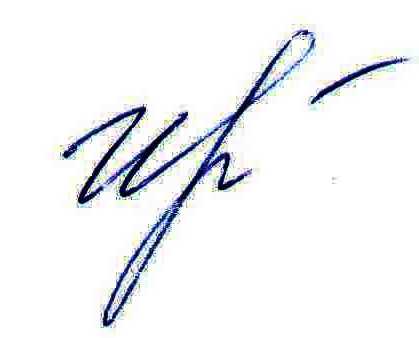 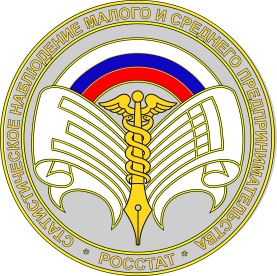 Что: перепись малого бизнеса Когда: 27 и 28 марта 2021 года